Ρυθμίσεις στην κυκλοφορία των οχημάτων για την αντικατάσταση του δημοτικού φωτισμού σε κεντρικές οδούς Η Διεύθυνση Υποδομών και Τεχνικών Έργων του Δήμου Λαμιέων, σας ενημερώνει ότι θα γίνουν εργασίες αντικατάστασης του δημοτικού φωτισμού με φωτιστικά σώματα και λαμπτήρες τύπου LED στις οδούς Βενιζέλου, Κολοκοτρώνη, Όθωνος, Σατωβριάνδου, Ροζάκη Αγγελή, Καποδιστρίου, Διάκου και Καραϊσκάκη.Διευκρινίζεται πως δεν θα διακοπεί εντελώς η κυκλοφορία των οχημάτων και ότι για τις εργασίες θα απαιτηθεί, ανά διαστήματα, η εκ περιτροπής κυκλοφορία τους την Τρίτη 25 Ιουνίου και ώρα 11.00 μ.μ. έως το Τετάρτη 26 Ιουνίου στις 5.00 π.μ. (νυχτερινές ώρες)Εφιστούμε την προσοχή των πεζών και των οδηγών και παρακαλούμε για την κατανόηση και τη συνεργασία των δημοτών.Από το Γραφείο Τύπου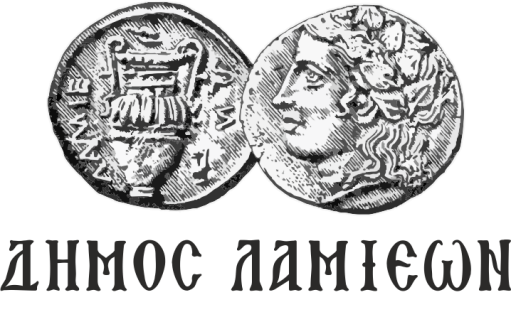 ΠΡΟΣ: ΜΜΕΔΗΜΟΣ ΛΑΜΙΕΩΝΓραφείο Τύπου& Επικοινωνίας                                    Λαμία, 24/6/2019